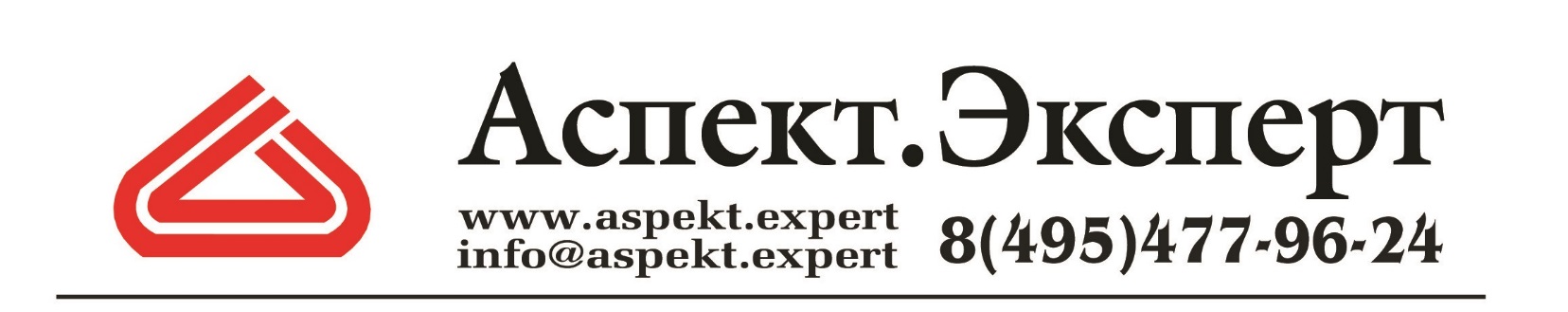 Заявка на проведение классификации гостиницы или иного средства размещения Наименование организации:	 Юридический адрес:	 Тип и название объекта:	 Фактический адрес (объекта):	 Номерной фонд:	 Категория, на которую претендует средство размещения (звездность):	 Телефон:	 Веб-сайт объекта:	 ИНН			          ОГРН	 в лице			(фамилия, имя, отчество руководителя) просит провести классификацию средства размещения и номеров средства размещения Сообщаю дополнительные сведения: Контактное лицо:	 Телефон:	 Адрес электронной почты:	 Руководитель организации  	      	                                                (Подпись)                           (инициалы, фамилия)                                                     М.П.                                 Дата: